АНАЛИЗрезультатов государственной итоговой аттестации выпускников 11-х  классов МБОУ СОШ № 63 за 2019-2020 учебный год27.08.2020 г.I.  Подготовка к проведению ГИА-2020      ЕГЭ в 2020 году проводился в соответствии с распорядительными документами:Федеральным законом Российской Федерации от 29.12.2012 № 273-ФЗ «Об образовании в Российской Федерации» (в редакции от 03.02.2014 № 11-ФЗ); Приказом Министерства образования и науки Российской Федерации  от 26.12.2013 № 1400 «Об утверждении Порядка проведения государственной итоговой аттестации по образовательным программам среднего общего образования» (с изменениями и дополнениями от 09.01.2017); Приказом Министерства образования и науки Российской Федерации  от 30 августа 2013 года № 1015 «Об утверждении Порядка организации и осуществления образовательной деятельности по основным общеобразовательным программам - образовательным программам начального общего, основного общего и среднего общего образования»; Письмо Федеральной службы по надзору в сфере образования и науки от 30.06.2020 № 10-286 «Разъяснения по отдельным вопросам, касающимся организации ЕГЭ с учетом соблюдения санитарно-эпидемиологических рекомендаций, правил и нормативов»Письмо Федеральной службы по надзору в сфере защиты прав потребителей и благополучия человека от 08.05.2020 № 02/8900-2020-24 «О направлении рекомендаций по организации работы образовательных организаций»Письмо Федеральной службы по надзору в сфере образования и науки от 23.06.2020 № 10-262 «О графиках обработки экзаменационных материалов основного и дополнительного периодов ЕГЭ в 2020 году»Приказ Министерства просвещения РФ и Федеральной службы по надзору в сфере образования и науки от 15.06.2020 № 297/656 «Об утверждении единого расписания и продолжительности проведения единого государственного экзамена по каждому учебному предмету, требований к использованию средств обучения и воспитания при его проведении в 2020 году»Приказ Министерства просвещения РФ и Федеральной службы по надзору в сфере образования и науки от 15.06.2020 № 297/655 «Об особенностях проведения единого государственного экзамена в 2020 году»Приказ Министерства просвещения РФ и Федеральной службы по надзору в сфере образования и науки от 11.06.2020 № 294/651 «Об особенностях проведения государственной итоговой аттестации по образовательным программам среднего общего образования в 2020 году»Письмо Федеральной службы по надзору в сфере образования и науки от 5 июня 2020 г. № 02-35 «О направлении рекомендаций для использования в работе при подготовке к проведению ЕГЭ в 2020 году в условиях обеспечения санитарно-эпидемиологического благополучия населения и предотвращения новой коронавирусной инфекции (COVID-19)Письмо Федеральной службы по надзору в сфере образования и науки от 5 июня 2020 г. № 02-36 «Об использовании в работе Плана-графика мероприятий по подготовке к ЕГЭ в 2020 году.Письмо Федеральной службы по надзору в сфере образования и науки от 01.06.2020 № 02-32 «Рекомендации по подготовке и проведению единого государственного экзамена в 2020 году в условиях распространения новой коронавирусной инфекции (COVID-19)Письмо Федеральной службы по надзору в сфере образования и науки от 25 мая 2020 г. № 01-164/10-01 «О проведении итогового сочинения (изложения) 8 июня 2020 г.»Приказ Министерства просвещения РФ и Федеральной службы по надзору в сфере образования и науки от 18 мая 2020г. № 237/588
«О признании утратившими силу некоторых приказов Министерства просвещения Российской Федерации и Федеральной службы по надзору в сфере образования и науки, утверждающих единое расписание государственной итоговой аттестации по образовательным программам основного общего и среднего общего образования и продолжительность экзаменов по каждому учебному предмету»Приказ Министерства просвещения Российской Федерации и Федеральной службы по надзору в сфере образования и науки от 17 марта 2020 г. № 94/314
«О внесении изменений в приказы Министерства просвещения Российской Федерации и Федеральной службы по надзору в сфере образования и науки от 14 ноября 2019 г. № 611/1561 «Об утверждении единого расписания и продолжительности проведения государственного выпускного экзамена по образовательным программам основного общего и среднего общего образования по каждому учебному предмету, требований к использованию средств обучения и воспитания при его проведении в 2020 году» и от 14 ноября 2019 г. № 609/1559 «Об утверждении единого расписания и продолжительности проведения единого государственного экзамена по каждому учебному предмету, требований к использованию средств обучения и воспитания при его проведении в 2020 году»Письмо Рособрнадзора от 08.05.2019 № 10-337 «По вопросу трактования норм, содержащихся в пункте 94 Порядка проведения ГИА-11» (утв. Приказом Минпросвещения России и Рособрнадзора № 190/1512 от 07.11.2018)»Приказ Министерства просвещения РФ и Федеральной службы по надзору в сфере образования и науки от 14 ноября 2019 г. N 609/1559 «Об утверждении единого расписания и продолжительности проведения единого государственного экзамена по каждому учебному предмету, требований к использованию средств обучения и воспитания при его проведении в 2020 году»Письмо Рособрнадзора от 16.12.2019 № 10-1059 «МЕТОДИЧЕСКИЕ МАТЕРИАЛЫ для организации и проведения ГИА в 2020 году»Письмо Минпросвещения от 25.02.2019 №07-1267 «О направлении методических рекомендаций»Письмо Рособрнадзора от 24.09.2019 № 10-888 «МЕТОДИЧЕСКИЕ РЕКОМЕНДАЦИИ по проведению итогового сочинения (изложения) в 2019-2020 учебном году»Письмо Министерства Просвещения от 05.02.2019 № ТС-357/04 «О порядке заполнения и выдачи документов об образовании»Приказ Министерства просвещения РФ от 17 декабря 2018 г. №315 О внесении изменений в Порядок заполнения, учета и выдачи аттестатов об основном общем и среднем общем образовании и их дубликатов, утвержденный приказом Министерства образования и науки Российской Федерации от 14 февраля 2014 г. №115Приказ Минпросвещения России и Рособрнадзора от 07.11.2018 № 190/1512 Об утверждении Порядка проведения государственной итоговой аттестации по образовательным программам среднего общего образования (зарегистрирован Минюстом России 10 декабря 2018г., регистрационный № 52952)Постановление Правительства РФ от 31 августа 2013г. N 755 О федеральной информационной системе обеспечения проведения государственной итоговой аттестации обучающихся, освоивших основные образовательные программы основного общего и среднего общего образования, и приема граждан в образовательные организации для получения среднего профессионального и высшего образования и региональных информационных системах обеспечения проведения государственной итоговой аттестации обучающихся, освоивших основные образовательные программы основного общего и среднего общего образованияПриказ Рособрнадзора от 18.11.2016г. №1967
Об определении минимального количества баллов единого государственного экзамена, подтверждающего освоение образовательной программы среднего общего образования, и минимального количества баллов единого государственного экзамена, необходимого для поступления в образовательные организации высшего образования на обучение по программам бакалавриата и программам специалитетаПисьмо УОКОО РФ от 17.05.2016 №10-238
О методических рекомендациях по оснащению медицинского кабинета в ППЭПриказ Минобрнауки РФ от 14 октября 2015 г. N1147
Об утверждении Порядка приема на обучение по образовательным программам высшего образования - программам бакалавриата, программам специалитета, программам магистратурыПисьмо Рособрнадзора от 05.05.2015г. №02-168
О создании отдельного раздела на официальном портале ЕГЭ, где все желающие участники ЕГЭ, выбравшие экзамены по иностранным языкам с устной частью, могут пройти тренировочное тестированиеПисьмо Рособрнадзора от 17.03.2015 №02-91
Об организации и проведении государственной итоговой аттестации по образовательным программам основного общего и среднего общего образования для обучающихся, отказывающихся дать согласие на обработку персональных данныхПисьмо Рособрнадзора от 13.05.2014 №02-377
Об организации государственной итоговой аттестации обучающихся, переехавших в период ГИА из одного субъектов РФ в другой по уважительным причинамПриказ МОН и МП КК от 27.03.2019 № 1034
«Об утверждении Положения о конфликтной комиссии для проведения государственной итоговой аттестации по образовательным программам среднего общего образования в Краснодарском крае»Письмо МОН и МП КК от 27.03.2019 № 4701-13-14432/20
«О работе конфликтной комиссии по ЕГЭ»Письмо ГКУ КК ЦОКО от 02.07.2020 № 352
«О мониторинге проведения ЕГЭ»Письмо МОН и МП КК от 29 июня 2020 г. № 47-01-13-12703/20
«О предоставлении сведений об участниках ЕГЭ с хроническими заболеваниями»Постановление главы администрации (губернатора) Краснодарского края от 18.06.2020 № 354 «О продлении режима «Повышенная готовность» и внесении изменений в постановление главы администрации (губернатора) Краснодарского края от 13 марта 2020 г. № 129 «О введении режима повышенной готовности на территории Краснодарского края и мерах по предотвращению распространения новой коронавирусной инфекции (COVID-19)»Письмо министерства образования, науки и молодежной политики Краснодарского края от 22 июня 2020 г. № 47-01-13-12242/20
«О направлении экспертов ПК для проверки экзаменационных работ участников ГИА-11»Приказ МОН и МП КК от 18 июня 2020 г. № 1669
«О внесении изменения в приказ министерства образования, науки и молодежной политики Краснодарского края от 10 апреля 2020 г. № 1279 «Об утверждении Положения о региональном(ых) центре(ах) по осуществлению онлайн-видеонаблюдения за соблюдением установленного порядка проведения единого государственного экзамена в Краснодарском крае»Приказ МОН и МП КК от 10 апреля 2020 г. № 1279
«Об утверждении Положения о региональном(ых) центре(ах) по осуществлению онлайн-видеонаблюдения за соблюдением установленного порядка проведения единого государственного экзамена в Краснодарском крае»;Приказ МОН и МП КК от 23 июня 2020 г. № 1685
«О внесении изменения в приказ министерства образования, науки и молодежной политики Краснодарского края от 12 марта 2020 г. № 949 «Об аккредитации представителей средств массовой информации, освещающих проведение государственной итоговой аттестации по образовательным программам основного общего и среднего общего образования в 2020 году»Письмо МОН и МП КК от 5 июня 2020 г. № 47-01-13-10762/20
«Об организации общественного наблюдения в новых условиях проведения ЕГЭ-2020»Письмо МОН и МП КК от 5 июня 2020 г. № 47-01-13-10783/20
«Об аккредитации на ЕГЭ представителей СМИ» (срок исполнения 11 июня)Приказ МОН и МП КК от 4 июня 2020г. № 1578
«Об особенностях проведения итогового сочинения (изложения) в Краснодарском крае 8 июня 2020г.»Письмо МОН и МП КК от 20 мая 2020 г. № 47-01-13-9511/20
«О переносе сроков итогового сочинения (изложения)»Приказ МОН и МП КК от 27.03.2020г. №1188
О внесении изменений в приказ министерства образования, науки и молодежной политики Краснодарского края от 12 марта 2020 г. №949 "Об аккредитации представителей средств массовой информации, освещающих проведение государственной итоговой аттестации по образовательным программам основного общего и среднего общего образования в 2020 году"Приказ МОН и МП КК от 12.03.2020г. №949
Об аккредитации представителей средств массовой информации, освещающих проведение государственной итоговой аттестации по образовательным программам основного общего и среднего общего образования в 2020 годуПриказ МОН и МП КК от 10.04.2020г. №1277
О проведении государственной итоговой аттестации по образовательным программам среднего общего образования в Краснодарском краеПриказ МОН и МП КК от 13.03.2020г. №922
Об обеспечении информационной безопасности при подготовке и проведении государственной итоговой аттестации по образовательным программам среднего общего образования в Краснодарском краеПриказ МОН и МП КК 23.03.2020 № 1110
«Об отмене некоторых правовых актов министерства образования, науки и молодежной политики Краснодарского края (приказов об организации досрочного периода ГИА-11)»Письмо МОН и МП КК от 17.03.2020 № 47-01-13-5559/20
«Об ознакомлении участников экзаменов с результатами экзаменов»Приказ МОН и МП КК от 12.03.2020 № 949
«Об аккредитации представителей средств массовой информации освещающих проведение государственной итоговой аттестации по образовательным программам основного общего и среднего общего образования в 2020 году»Приказ МОН и МП КК от 03.02.2020 № 842
«Об утверждении схем организации и проведения государственной итоговой аттестации по образовательным программам среднего общего образования в Краснодарском крае»Письмо МОН и МП КК от 11.02.2020 №524
«Об утверждении сроков проведения государственной итоговой аттестации по образовательным программам среднего общего образования в форме государственного выпускного экзамена для обучающихся в учреждениях, исполняющих наказание в виде лишения свободы, освобождаемых от отбывания наказания не ранее чем за три месяца до начала государственной итоговой аттестации, в 2020 году».Письмо МОН и МП КК от 21.11.2019 № 47-01-13-25874/19
О проведении итогового сочинения (изложения) (о заполнении бланков и упаковке материалов ИС)Приказ МОН и МП КК от 07.11.2019 №4469
Об утверждении мест регистрации на сдачу единого государственного экзамена для выпускников прошлых лет, обучающихся по образовательным программам среднего профессионального образования, не имеющих среднего общего образования, обучающихся, получающих среднее общее образование в иностранных образовательных организациях, в Краснодарском крае в 2020 годуПриказ МОН и МП КК от 07.11.2019 №4470
Об организации подготовки и проведения итогового сочинения (изложения) в Краснодарском краеПисьмо МОН и МП КК от 17.10.2019 №47-01-13-22766/19
Об организации и проведении ИРР по вопросам ГИА-11 в 2020 годуПриказ МОН и МП КК от 08.10.2019 №3989
Об определении мест регистрации для участия в итоговом сочинении (изложении) для выпускников прошлых лет, обучающихся по образовательным программам среднего профессионального образования, не имеющих среднего общего образования, обучающихся, получающих среднее общее образование в иностранных образовательных организациях в Краснодарском крае в 2019-2020 учебном годуПриказ МОН и МП КК от 08.10.2019 №3987
О работе телефонов «горячей линии» по вопросам организации и проведения государственной итоговой аттестации по образовательным программам основного общего и среднего общего образования в Краснодарском крае в 2019-2020 учебном годуПриказ МОН и МП КК от 08.10.2019 №3990
Об утверждении плана информационно-разъяснительной работы о порядке проведения государственной итоговой аттестации по образовательным программам основного общего и среднего общего образования в Краснодарском крае в 2019 – 2020 учебном годуПисьмо МОН и МП КК от 03.10.2019 № 47-01-13-21356/19
Об организации информационно-разъяснительной работы при подготовке к ГИА-11 в 2020 году (с обучающими текущего года)Письмо МОН и МП КК от 1 октября 2019 года № 47-01-13-21035/19
О направлении методических рекомендаций Рособрнадзора по итоговому сочинению (изложению) в 2019-2020 учебном годуПисьмо МОН и МП КК от 19 сентября 2019 года № 47-01-13-19914/19
О подготовке к проведению итогового сочинения (изложения) в 2019-2020 учебном годуПисьмо МОН и МП КК от 18.03.2019 № 47-01-13-4936/19
О направлении схем организации и проведения ГИА (схемы об использовании калькуляторов и организации видеонаблюдения)Приказ МОН и МП КК от 31.01.2019 №315
Об утверждении Порядка проведения и проверки итогового сочинения (изложения) в Краснодарском краеПриказ МОН и МП КК от 26.09.2019 №3776
Об утверждении «Дорожной карты» подготовки и проведения государственной итоговой аттестации по образовательным программам основного общего и среднего общего образования в Краснодарском крае в 2019-2020 учебном году        Подготовительный этап к государственной итоговой аттестации выпускников 11 классов (далее ГИА-11) начался с сентября 2019 года. На данном этапе были изучены нормативные документы и инструкции Министерства образования и науки РФ, федеральной службы по надзору в сфере образования, приказы и письма Департамента образования по контролю всеми участниками образовательного процесса.	В сентябре 2019 года был утвержден  план мероприятий по подготовке и проведению ГИА выпускников 2019-2020 учебного года и план мероприятий по подготовке к ЕГЭ, включивший как организационные, инструктивно-методические, так и контрольные мероприятия (Приказ МОН и МП КК от 26.09.2019 №3776
«Об утверждении «Дорожной карты» подготовки и проведения государственной итоговой аттестации по образовательным программам основного общего и среднего общего образования в Краснодарском крае в 2019-2020 учебном году»).	         Реализуя организационно-информационную функцию, администрацией школы создана нормативно-правовая база ГИА выпускников 11 классов, собраны и систематизированы документы, регламентирующие проведение ЕГЭ по уровням (федеральный, региональный, муниципальный, школьный).	В организационно-информационный период проведена информационная работа с обучающимися по изучению нормативных документов ЕГЭ, создана база данных о выпускниках – участниках единого государственного экзамена.	В результате всего подготовительного периода создана благоприятная психологическая атмосфера и необходимый настрой на экзамены. Своевременно была собрана информационная база о выпускниках для проведения ЕГЭ. На педагогических Советах рассмотрен порядок проведения ГИА выпускников 11-х классов, количество экзаменов по выбору, рассмотрен вопрос о расписании экзаменов. Информационные стенды для педагогов, родителей (законных представителей) и выпускников оформлены в соответствии с планом подготовки и расположены в доступных для ознакомления местах. Информация содержит выписки из законов, приказов, положений, распоряжений разных уровней, телефоны «горячей линии» всех уровней,  расписания экзаменов и консультаций ЕГЭ, изменения в КИМах, методические рекомендации, а также рекомендации психолога для подготовки к экзаменам.        Вопросы решались в рабочем порядке (в личных беседах с выпускниками, их родителями, на родительских собраниях и классных часах):- проводились родительские собрания, классные часы, совещания педагогических работников  по разъяснению нормативных документов, порядка и процедуре проведения экзаменов и ответственности за ее нарушение, о поведении на экзамене, о количестве ВУЗов,  ССУЗов,  в которые подаются документы, о сроках выбора экзаменов и т.д., - проводилось обучение выпускников правилам заполнения бланков регистрации, бланков ответов № 1, № 2,  дополнительных бланков ответов  № 2,  работе с черновиками.           Протоколы проведения разъяснительной работы с родителями, выпускниками, педагогическими работниками оформлены в соответствии со сроками проведения, подписи и даты проведения проставлены.          В целях обеспечения качественной подготовки обучающихся к экзаменам, учителями-предметниками создан банк заданий по предметам  (демоверсии, варианты КДР, нарезки по типам заданий из открытого банка заданий ЕГЭ по математике, сборники заданий по подготовке к ГИА, рекомендации с подборкой заданий ККИДППО), осуществлялась разноуровневая подготовка к экзаменам согласно графику проведения дополнительных занятий с выпускниками 11 классов. Занятия проводились по группам, сформированным по уровню знаний учащихся, состав групп корректировался в зависимости от результатов КДР, степени освоения учебного материала, пробного экзамена по русскому языку  и математике.                  Подготовка учащихся к ГИА систематически контролировалась администрацией: проверялись диагностические карты учащихся, результаты текущей успеваемости, посещаемость и результативность дополнительных занятий, проводились индивидуальные беседы с родителями в присутствии директора и преподавателей.	В соответствии с планом внутришкольного контроля администрацией школы были проведены тематические проверки и проанализирована работа по следующим показателям:соответствие календарно-тематического планирования учебных программ базовому образовательному стандарту;организация повторения учебного материала;соответствие уровня знаний выпускников 11 классов требованиям уровню подготовки выпускников (административные контрольные работы, пробные экзамены в 11-х классах);готовность ОУ к проведению государственной итоговой аттестации;выполнение основных общеобразовательных программ в выпускных классах;выполнение указаний по ведению классного электронного журнала;система учета знаний учащихся;выполнение требований к заполнению аттестатов и приложений к ним.          Сочетание административного контроля с самоконтролем и самоанализом деятельности педагогов позволило достигнуть достаточно высокого уровня подготовки к государственной итоговой аттестации и способствовало её организованному проведению. Учебные программы по всем предметам учебного плана выполнены, практическая часть по предметам естественной направленности выполнена.           На конец 2019-2020 учебного года в 11-х классах обучались 51 выпускник:                    11А класс (профильный: социально-экономический) - 24 человека, 11Б класс (универсальный) - 25 человек, 11Э класс (семейное образование) -  2 человека.          Решением педагогического совета (протокол № 12 от 05.06.2020) к государственной итоговой аттестации были допущены все 51 выпускник, обучающиеся в 11-х классах, освоившие образовательные программы среднего общего образования, имеющие положительные годовые отметки по всем предметам учебного плана  общеобразовательного учреждения. Решение педагогического совета МБОУ СОШ № 63 (протокол № 13 от 15.06.2020) все 51 выпускник 11-х классов получили аттестат о среднем общем  образовании. Из них 2 выпускника 11А класса получили аттестат                  о среднем общем образовании с отличием и медаль «За особые успехи в учении».Качественные показатели за 11 классвыпускников 2019-2020 учебного года           Качество обученности  выпускников 11-х классов на конец учебного года составляет  65,5, что выше на 20,5 % в сравнении с прошлым учебным годом (45 %).Средний балл выпускников по классам по всем предметам составил:11А - 4,711Б - 4,1II.  Итоговое сочинение (изложение) – 2020Допуском к ЕГЭ в 2019-2020 учебном году было написание итогового сочинения, которое оценивалось «зачет» или «незачет». 51 учащийся (98%) 11-х классов справились с написанием сочинения и получили «зачет». Они четко сформулировали свою позицию и аргументировали ее на основе произведений отечественной и мировой литературы, продумали композицию сочинения, соблюдали речевые нормы и нормы грамотности. 1 уч-ся (2%) - получил «незачет. Ему было предоставлено ещё 2 возможности. В он получил «зачет» по итоговому сочинению и допуск к ЕГЭ в 2020 году.При оценке сочинения учитывалось соответствие выбранной теме и аргументированное привлечение литературных произведений.Анализ итоговых сочинений             Работы проверялись в соответствии с критериями оценивания, утвержденными Федеральной службой по надзору в сфере образования и науки.             Для получения оценки «зачет» необходимо иметь положительный результат по трем критериям (по критериям №1 и №2 – в обязательном порядке) и выполнить следующие условия: выдержать объем (не менее 250 слов) и написать работу самостоятельно.             Критерии №1 и №2 являются основными, если по ним поставлено 0 баллов, то сочинение дальше не проверяется: по всем остальным критериям выставляется                         0 баллов.             Рекомендуемое количество слов – 350. Если в сочинении менее 250 слов                     (в подсчёт включаются все слова, в том числе и служебные), то такая работа считается невыполненной и оценивается 0 баллов. Максимальное количество слов в сочинении не устанавливается.Тематические направления итогового сочинения в 2019-2020 учебного года:«Война и мир» - к 150-летию великой книги»«Надежда и отчаяние» «Добро и зло»«Гордость и смирение»«Он и она»          Выбор предложенных выпускникам тем итогового сочинения распределился следующим образом:              В целом учащиеся продемонстрировали речевые умения, необходимые для написания итогового сочинения:- в преобладающем большинстве работ участники пробного итогового сочинения правильно определили и реализовали коммуникативный замысел в соответствии с выбранной темой сочинения,- в большинстве работ четко определён ведущий тезис в соответствии с темой сочинения и выбранным вариантом её раскрытия,- большинство участников пробного итогового сочинения продемонстрировали знание литературных произведений, уместно приводили цитаты, подтверждающие тезис сочинения.В работах выделены следующие виды ошибок:1.  несоответствие содержания сочинения теме или подмена темы - 1;2. фактические ошибки, связанные с отсутствием у пишущего достоверной информации по обсуждаемой теме, незнанием (или слабым знанием) текста художественных произведений, историко-литературного и культурно-исторического контекста, неверным или неточным использованием терминов и понятий - 3;3. логические ошибки, связанные с нарушением законов логики как в пределах одного предложения, суждения, так и в пределах целого текста, например: - сопоставление (противопоставление) различных по объему и содержанию понятий, использование взаимоисключающих понятий, подмена одного суждения другим, необоснованное противопоставление, установление неверных причинно-следственных связей, несоответствие аргументации заявленному тезису; - неправильное формирование контраргументов; отсутствие связи между сформулированной проблемой и высказанным мнением в связи с обозначенной в сочинении проблемой; - неиспользование или неправильное использование средств логической связи, неправильное деление текста на абзацы - 7;4. речевые (в т.ч. стилистические) ошибки, нарушение стилевого единства текста - 6;5. грамматические ошибки - 11;6. орфографические и пунктуационные ошибки - 14;7. несоблюдение требуемого объема – 0.Анализ сочинений по критерию № 1  «Соответствие теме»Критерий №1 является важнейшим: выпускник должен откликнуться на предложенную задачу, избежать ее подмены, выбрать свой путь рассуждения, сформулировав тезисы, которые предстоит аргументировано раскрыть. С этой задачей справился 51 выпускник (1 – не справился). Они размышляли над предложенной проблемой, строили высказывание на основе связанных с темой тезисов, опираясь на художественные произведения, избегая при этом пересказа. Литературный материал использовался как основа для собственных размышлений.Анализ сочинений по критерию № 2                                                                                    «Аргументация. Привлечение литературного материала»Критерий №2 – один из двух важнейших параметров оценивания сочинений. Без зачета по этому критерию невозможно получить положительную оценку сочинения.По этому критерию «зачёт» получили  51 человек (1 – «незачет»). Выпускники обстоятельно аргументируют свои тезисы на основе двух литературных произведений. Уместное упоминание имен персонажей, микротем, значимых деталей, эпизодическое использование сжатого пересказа свидетельствует о хорошем знании текстов произведений. В некоторых работах прослеживается умение выпускников осмысливать поставленную перед ними проблему сквозь призму литературного произведения, через его героев и события.Анализ сочинений по критерию № 3  «Композиция и логика рассуждения»По этому критерию 46 работ были «зачтены» (6 – «незачет»). Сочинения в основном построены логично, выдержано соотношение между тезисами и доказательствами. В первом абзаце высказаны тезисы общего характера. Второй и третий абзацы посвящены анализу конкретных примеров. Следует отметить логику рассуждений, связанных общей идеей и опирающихся при этом на несколько художественных произведений. Вступление, тезисно-доказательная часть, заключение тесно связаны между собой.            Однако, в некоторых зачтённых работах можно выделить несколько композиционных недостатков. Имеются логические ошибки, нарушена последовательность мыслей. Вступление в некоторых работах представляется слишком абстрактным, во многих работах есть неоправданные повторы мысли. В некоторых работах суждения очень поверхностны, отличаются прагматичностью и свидетельствуют о смещении нравственных оценок. Первый абзац не всегда логически сопряжен с остальными. Ответа на вопрос темы и заключения в некоторых сочинениях нет. Тезисы, которые приводят выпускники, остаются нераскрытыми, примеры не прокомментированы. Работы представляют собой пересказ текста. Композиция темы не раскрыта. Логика рассуждения не развернута.           К характерным логическим ошибкам экзаменуемых относятся:1) нарушение последовательности высказывания;2) отсутствие связи между частями высказывания;3) неоправданное повторение высказанной ранее мысли;4) несоразмерность частей высказывания;5) отсутствие необходимых частей высказывания и т. п.;6) нарушение причинно-следственных связей;7) нарушение логико-композиционной структуры текста.Анализ сочинений по критерию № 4  «Качество письменной речи»            По данному критерию была «зачтена»  51 работа (1 – «незачет»). Выпускники в целом понятно выражают мысли, используя необходимую лексику и различные грамматические конструкции. Ученики демонстрируют богатство лексики, разнообразие синтаксических конструкций.Но в некоторых работах следует отметить примитивность речи, наличие речевых штампов.Имеются также и речевые ошибки: неудачное словоупотребление, избыточное усложнение фразы, не соответствующее стилю остальной работы и т.п.Типичные речевые ошибки:1) употребление слова в несвойственном ему значении;2) неуместное использование экспрессивных, эмоционально окрашенных средств;3) немотивированное применение диалектных и просторечных слов и выражений;4) нарушение лексической сочетаемости;5) употребление лишнего слова (плеоназм);6) повторение или двойное употребление в словесном тексте близких по смыслу синонимов без оправданной необходимости (тавтология);7) необоснованный пропуск слова;8) бедность и однообразие синтаксических конструкций;9) порядок слов, приводящий к неоднозначному пониманию предложения.Анализ сочинений по критерию № 5  «Грамотность»                По данному критерию 50 работ были «зачтены» (2 – «незачет»).  Но в них всё же имеются грамматические, орфографические и пунктуационные ошибки.Среди орфографических ошибок следует выделить:1) написание большой буквы в составных собственных наименованиях (Великая Отечественная война) - 1;2) –н- и –нн- в прилагательных, причастиях, отглагольных прилагательных (раненый, наполненный, избалованный, истинный) - 5;3) раздельное и слитное написание не с наречиями (независимо, недаром, недолго) - 5;4) не с глаголами (не было) - 2;5) приставки на -з и -с (бесчувственно) - 2;6) приставки на пре- и при- – 2;7) написание производных предлогов (несмотря на…, вследствие …) - 5;8) написание окончаний существительных, прилагательных, наречий (в эпопее) - 3;9) -тся и -ться в глаголах (добиться, обходиться, старается относиться) - 3;10) чередование корней (вырастает, расти, взрастило) – 3;11) слитное написание союзов (чтобы, поэтому) – 3;12) непроверяемая гласная в корне слова (отразить, патриотизм, интеллигент, оккупация, мировоззрение) – 4.            В отдельную категорию выделяются графические ошибки, т.е. различные описки, вызванные невнимательностью пишущего или поспешностью написания. Например, неправильные написания, искажающие звуковой облик слова. Эти ошибки связаны с графикой, т.е. средствами письменности данного языка, фиксирующими отношения между буквами на письме и звуками устной речи. К графическим средствам помимо букв относятся различные приемы сокращения слов, использование пробелов между словами, различные подчеркивания и шрифтовые выделения. Одиночные графические ошибки не учитывались при проверке.             По итогам написания итогового сочинения (изложения) по литературе в 11-х классах 51 учащихся получили «зачет» в основной срок, 1 учащийся - в дополнительный срок.  51 обучающийся 11-х классов (24 уч-ся 11А, 25 уч-ся 11Б классов, 2 уч-ся на семейном образовании) решением педсовета МБОУ СОШ № 63 (протокол № 12 от 05.06.2020)  допущены к ГИА-2020.РЕКОМЕНДАЦИИ                                                                                                                     учителю русского языка и литературы:а) провести качественный анализ по результатам итогового сочинения, разработать план устранения недостатков и обеспечить его выполнение в течение года;б) обратить внимание на формирование самоконтроля у учащихся, опору на него при написании творческих и контрольных работ;в) обратить внимание на индивидуальную работу с учениками, имеющими как пониженный, так и повышенный интерес к предмету; г)  усилить работу по систематизации и обобщению орфографических и пунктуационных навыков на уроках русского языка;д) большое внимание уделять самостоятельной и исследовательской деятельности учащихся на уроках, поощряя самостоятельность в выражении собственной позиции, а также работе над созданием самостоятельных письменных высказываний учащихся, работе над композиционным построением сочинений различных функционально-смысловых типов речи, особенно над композиционным построением сочинения-рассуждения;е) развивать все виды речевой деятельности в их единстве и взаимосвязи:соответствие теме;аргументация и использование литературных источников;композиция;качество речи;грамотность ( знаки препинания в СПП и ССП, знаки препинания при обособленных членах предложения, правописание Н и -НН- в  суффиксах различных частей речи, правописание НЕ и НИ, правописание проверяемых безударных гласных).III.  Проведение ГИА-2020Экзамены проходили по безоценочной системе (кроме математики базового уровня), был изначально определен порог успешности (приказ Федеральной службы по надзору в сфере образования и науки (Рособрнадзор) № 794-10 от 23.03.2015 «Об установлении минимального количества баллов единого государственного экзамена, необходимого для поступления на обучение по программам бакалавриата и программам специалитета, и минимального количества баллов единого государственного экзамена, подтверждающего освоение образовательной программы среднего общего образования»).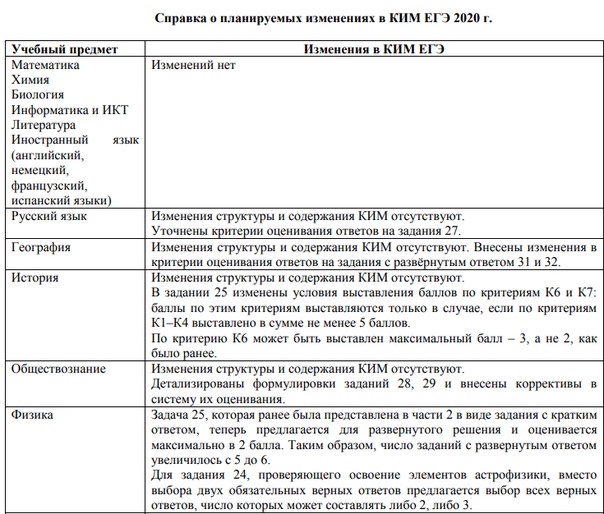 Минимальное количество баллов ЕГЭ по стобалльной шкале, необходимое для поступления на обучение по программам бакалавриата:Активность выпускников в выборе «предметов по выбору» для сдачи ЕГЭВыпускники 11-х классов сдавали два обязательных экзамена (русский язык и  математика) и «предметы по выбору»: Выбор предметов для сдачи ЕГЭ-2020Мониторинг выбора предметов для сдачи ЕГЭВЫВОД. Наиболее востребованным предметом по выбору обучающихся в рамках  итоговой аттестации за курс средней школы в 2019-2020 учебном году по-прежнему остается обществознание – 38,8 %. IV.  Результаты ГИА-2020 выпускников МБОУ СОШ № 63РУССКИЙ ЯЗЫК – средний балл по предмету – 74,5	Из 49 обучающихся, выбравших русский язык для сдачи ЕГЭ, 2-е уч-ся отказались. Анализ результатов выполнения экзаменационной работы показывает, что значительно повысили уровень обученности обучающиеся 11-х классов.14 выпускников (из 47 уч-ся) получили высокие результаты по русскому языку от 85 до 98 баллов (29,8%) по итогам ЕГЭ-2020.    Максимальный балл – 98 у двоих выпускниц, минимальный балл – 49. Средний балл по школе – 74,5, что на 1,4 ниже,  чем в предыдущем  уч.году  (75,9).РЕКОМЕНДАЦИИ учителю русского языка и литературы.В процессе преподавания русского языка необходимо: - целенаправленно развивать диалогическую и монологическую речь учащихся (устную и письменную); - формировать умение рассуждать на предложенную тему, приводя различные способы аргументации собственных мыслей, умение делать выводы; - учить любой диалог вести этически корректно;          -  использовать в работе современные способы  проверки знаний, умений и навыков учащихся, освоение критериального подхода к оценке творческих работ учащихся, соблюдение единых норм проверки ученических работ;          - при составлении плана работы факультатива изучить материалы сайта ФИПИ (http://www.fipi.ru), где размещены нормативные, аналитические, учебно-методические и информационные материалы, которые могут быть использованы при подготовке учащихся к ЕГЭ.            МАТЕМАТИКА – средний балл по предмету – 52,0Экзамен по математике в 2020 году проводился только профильного уровня. Результаты математики профильного уровня показали, что ДВОЕ                            обучающихся  не преодолели «минимальный порог успешности» 27 баллов.    Результаты по ОУ: минимальный балл = 27 (четверо уч-ся), максимальный балл = 78 (трое уч-ся).  Нет высоких результатов (85-100).  Средний балл по школе – 52,0, что на 0,6 выше, чем в предыдущем уч.году (51,4).          По результатам экзамена 93,5 % учащихся подтвердили уровень подготовки выпускника по математике профильного уровня, набрав количество баллов выше минимального порога. Двое выпускников (6,5 %) не прошли минимальный порог.РЕКОМЕНДАЦИИ учителю математики.Необходимо,  проанализировав результаты ЕГЭ: - в рабочие программы включить сложные темы по западающим элементам, - продолжить формировать навыки работы с тестовыми заданиями, - продолжить работу по повышению качества подготовки выпускников 11-х классов к ЕГЭ.ОБЩЕСТВОЗНАНИЕ – средний балл по предмету – 63,4Минимальное количество баллов для поступления в ВУЗы – 42.Из 18  выпускников не преодолели  «порог  успешности» - трое.Минимальный балл – 21!, максимальный – 97.Высокие баллы  (85-100) набрали 4 выпускника.Средний балл по школе – 63,4, что на 9,2 ниже, чем в предыдущем уч.году (72,6).Результаты ЕГЭ по обществознаниюУчащиеся, набравшие по результатам ЕГЭ количество баллов не ниже минимального, продемонстрировали умения:распознавать существенные признаки понятий, характерные черты социального объекта, элементы его описания;оценивать различные суждения о социальных объектах с точки зрения общественных наук;распознавать понятия и их составляющие;проводить поиск социальной информации в различных источниках;сравнивать социальные объекты, выявлять их общие черты и различия;анализировать, классифицировать, интерпретировать имеющуюся социальную информацию, соотносить ее со знаниями, полученными при изучении курса;формулировать собственные суждения и аргументы.ВЫВОДЫ.  Анализ результатов показал, что учащиеся имеют высокий уровень сформированности важнейших знаний, навыков, умений в содержательных блоках «Экономика», «Социальные отношения», «Политика как общественное явление», «Право». У выпускников сформированы умения устанавливать соответствие между существенными чертами, признаками, проявлениями социальных объектов и процессов и обществоведческими терминами, понятиями. Все учащиеся хорошо справились с заданиями части С, проверяющими умения применять социально-гуманитарные знания для решения познавательных и практических задач, отражающих актуальные проблемы жизни человека и общества; умения подготавливать аннотацию, рецензию, реферат, творческую работу. РЕКОМЕНДАЦИИ учителю истории и обществознания.Эффективнее планировать повторение тех разделов, при работе с которыми учащиеся испытывают сложности.Продумывать индивидуальную работу с учащимися как на уроке, так и во внеурочное время, направленную на ликвидацию пробелов в ЗУН учащихся.При подготовке учащихся обратить особое внимание на отработку навыков применения обществоведческих знаний при решении познавательных и практических задач, отражающих проблемы жизни человека и общества.Формировать навыки написания обществоведческого эссе по шаблону.ИСТОРИЯ – средний балл по предмету составил – 80,8.Минимальное количество баллов для поступления в ВУЗы – 32.Выпускники преодолели «порог успешности».Минимальный балл – 58, максимальный – 100.Средний балл по школе – 80,8, что на 8,7 ниже, чем в предыдущем уч.году (89,5).          Анализ результатов показал, что учащиеся справились с работой достаточно хорошо, сформированы важнейшие умения работы с историческими источниками, навыки объяснения и анализа исторических событий на базовом уровне.	Учащиеся, набравшие по результатам ЕГЭ количество баллов не ниже минимального, продемонстрировали:владение на базовом уровне знаниями основных исторических дат, фактов, процессов и явлений;умение выделять общие и различные черты исторических процессов и явлений;способность к определению причинно-следственных связей.ВЫВОДЫ. По сравнению с прошлым годом улучшились результаты выполнения заданий, проверяющих уровень сформированности коммуникативной компетенции. Хорошо усвоены разделы, связанные с интерпретацией содержания текста, комментарием проблематики текста, выяснением соответствия текста конкретному историческому периоду.РЕКОМЕНДАЦИИ учителю истории и обществознания.Планировать повторение тех разделов, при работе с которыми учащиеся испытывают сложности.Продумывать индивидуальную работу с учащимися как на уроке, так и во внеурочное время, направленную на ликвидацию пробелов в ЗУН учащихся.Обратить особое внимание на отработку навыков изложения и объяснения оценок исторических событий, явлений, личностей.ФИЗИКА – средний балл по предмету – 53,9Минимальное количество баллов для поступления в ВУЗы – 36.Все 7 выпускников преодолели  «порог  успешности». Минимальный балл – 38, максимальный – 70.  Высоких баллов  (85-100)  - нет. Средний балл по школе – 53,9, что на 0,2 ниже, чем в предыдущем уч.году (54,1).Учащиеся, набравшие по результатам ЕГЭ количество баллов не ниже минимального, продемонстрировали:владение на базовом уровне знаниями основных физических величин, формул, определений, процессов и явлений;умение выделять главное при решении физических задач;способность к определению причинно-следственных связей.ВЫВОДЫ. Анализ результатов показал, что учащиеся справились с работой недостаточно хорошо, сформированность важнейших умений работы с физическими величинами и определениями, навыков объяснения и анализа физических явлений и процессов сформирован у учащихся на базовом уровне.РЕКОМЕНДАЦИИ учителю физики.Эффективнее планировать повторение тех разделов, при работе с которыми учащиеся испытывают сложности.Продумывать индивидуальную работу с учащимися как на уроке, так и во внеурочное время, направленную на ликвидацию пробелов учащихся.В работе обратить особое внимание на отработку навыков изложения и объяснения оценок физических явлений и процессов.ХИМИЯ – средний балл по предмету составил – 46,6.Минимальное количество баллов для поступления в ВУЗы – 36.Из 8 выпускников 3 чел. не преодолели  «порог  успешности» (15!  27!  30! баллов).Минимальный балл – 15!, максимальный – 92.Высокий балл  набрала 1 выпускница  (92).Средний балл по школе – 46,6, что на 15,9 ниже, чем в предыдущем уч.году (62,5).	Анализ проверки протокола показал, что с заданием типа А из 30 заданий справилась с 28 заданиями. Затруднения возникли на определение степеней окисления, химических свойств неорганических и органических веществ.	Из 10 заданий типа В выполнили 9 заданий. Неверно выполнено задание В-2 (изменение степеней окисления, химические свойство органических веществ). Положительно, что по сравнению с прошлым годом справились с заданием В-9, В-10 (на решение расчетных задач).ВЫВОДЫ.  Анализ результатов выполнения экзаменационных работ показал, что по сравнению с прошлым годом, ухудшились показатели по выполнению заданий типа С 4, 5, 2;  выполняется частично задание В.	По-прежнему, вызывают затруднения у учащихся:окислительно-восстановительные реакции;генетическая связь органических веществ.РЕКОМЕНДАЦИИ учителю  химии по устранению недостатков при подготовке уч-ся к ЕГЭ по химии.Разработать методы и формы подачи и усвоения данных тем.Усилить индивидуальную работу с учащимися на ликвидацию пробелов ЗУН учащихся по химии.БИОЛОГИЯ – средний балл по предмету составил – 51,0Минимальное количество баллов для поступления в ВУЗы – 36.Все выпускники преодолели  «порог  успешности»,Минимальный балл – 36, максимальный – 77.Высоких баллов  (85-100)  - нет. Средний балл по школе – 51,0, что на 14,3 ниже, чем в предыдущем  уч.году  (65,3).ВЫВОДЫ.  Средний балл в 2020 году (51,0) на 14,3 балла ниже, чем в 2019 году (65,3). Это тревожный показатель, говорящий о понижении качества подготовки выпускников и недостаточно высокой  работе учителя биологии.РЕКОМЕНДАЦИИ учителю биологии по устранению недостатков при подготовке уч-ся к ЕГЭ по биологии.Учесть все недочеты при подготовке к экзаменам в следующем учебном году.Разработать методы и формы подачи и усвоения данных тем.Проводить индивидуальную работу с учащимися по ликвидации пробелов в знаниях.ГЕОГРАФИЯМинимальное количество баллов для поступления в ВУЗы – 37.Выбрал этот предмет 1 выпускник, но потом отказался.ЛИТЕРАТУРА – средний балл по предмету составил – 66,5Минимальное количество баллов для поступления в ВУЗы – 32.Выпускники преодолели  «порог  успешности».Минимальный балл – 61, максимальный – 72.Высоких баллов  (85-100)  - нет. Средний балл по школе – 66,5,  что на 15,7 выше, чем в предыдущем уч.году (58,0).ВЫВОД.	Анализ экзамена показал, что с заданиями типа В и С справились все учащиеся. РЕКОМЕНДАЦИИ учителю русского языка и литературы по устранению недостатков при подготовке уч-ся к ЕГЭ по литературе.- учесть все недочеты при подготовке к экзаменам в следующем учебном году;          - проводить индивидуальную работу с учащимися по ликвидации пробелов в знаниях.АНГЛИЙСКИЙ ЯЗЫК – средний балл по предмету составил – 63,0.Минимальное количество баллов для поступления в ВУЗы – 22.Все выпускники преодолели  «порог  успешности».Минимальный балл – 39, максимальный – 83.Высоких баллов  (85-100)  - нет. Средний балл по школе – 63,0, что на 22,5 ниже, чем в предыдущем  уч.году  (85,5).Анализ результатов показал, что учащиеся справились с работой достаточно хорошо. Сформированность важнейших умений работы по курсу «Говорение» и «Письмо» сформирован у учащихся на высоком уровне.РЕКОМЕНДАЦИИ учителям иностранного языка.Планировать повторение тех разделов, при работе с которыми учащиеся испытывают сложности.Продумывать индивидуальную работу с учащимися как на уроке, так и во внеурочное время, направленную на ликвидацию пробелов в ЗУН учащихся.ИНФОРМАТИКА  и  ИКТ – средний балл по предмету составил – 58,0Минимальное количество баллов для поступления в ВУЗы – 40.1 выпускник не преодолел  «порог  успешности» (20 б.)Минимальный балл – 20, максимальный – 96.Высокий балл  (96)  у 1 ученика. Средний балл по школе – 58,0,  что на 7,2 выше, чем в предыдущем уч.году (50,8).            Анализ результатов показал, что учащиеся справились с работой удовлетворительно. Сформированность важнейших умений работы с основными понятиями и определениями из курса информатики и информационных технологий, а также навыков объяснения и анализа информационных процессов на базовом уровне.            Учащиеся, набравшие по результатам ЕГЭ количество баллов не ниже минимального, продемонстрировали:владение на базовом уровне знаниями основных терминов, величин, моделей и процессов из курса информатики;умение выделять главное при решении задач из курса информатики и информационных технологий;способность к определению причинно-следственных связей.ВЫВОДЫ.             Сложности у учащихся вызвали задания части В1, проверяющие умение переводить в разные системы счисления, решение логических выражений, задач на применение языков программирования.Недостаточно развиты навыки работы с задачами, для которых требуется дать развернутые решения, отсутствие достаточной практики анализа информационных процессов сказались на качестве выполнения части С3 и С4 экзаменационной работы.РЕКОМЕНДАЦИИ учителю информатики и ИКТ по устранению недостатков при подготовке уч-ся к ЕГЭ.Эффективнее планировать повторение тех разделов, при работе с которыми учащиеся испытывают сложности.Продумывать индивидуальную работу с учащимися как на уроке, так и во внеурочное время, направленную на ликвидацию пробелов в ЗУН учащихся.Средний  балл  по предметам ЕГЭ по ОУ   В сравнении с прошлым учебным годом средний балл за ЕГЭ-2020 по предметам:Для успешного поведения государственной итоговой аттестации проводились пробные экзамены по русскому языку, математике, где выпускники отрабатывали процедуру проведения экзамена. Для устранения выявленных пробелов в знаниях учащихся учителями-предметниками использовались на уроках групповые и индивидуальные формы работы, они контролировали самостоятельную подготовку учащихся по методическим пособиям, что в итоге дало положительные результаты при сдаче итоговых экзаменов по русскому языку, математике.	Все это помогло получить результаты ЕГЭ по основным предметам выше городских и краевых.V. ОБЩИЕ  ВЫВОДЫ          Таким образом, государственная итоговая аттестация позволяет сделать вывод о том, что все выпускники школы выполнили требования образовательных программ среднего общего образования и получили необходимую базу знаний для прохождения дальнейшего обучения. Все  49  учащихся 11АБ классов и 2 учащихся, обучавшихся по форме семейного образования,   получили  аттестаты о среднем  общем  образовании.  В аттестации-2020 по программам среднего общего образования приняли участие  51  выпускник. Они успешно прошли  аттестацию  за курс средней общей школы.                         По результатам итоговых оценок за курс средней общей школы (10 и 11 классы)  2 выпускника 11А класса получили аттестат о среднем общем образовании                            с отличием и медаль «За особые успехи в учении».           По итогам ГИА-2020  89 %   выпускников  МБОУ СОШ № 63 были   зачислены   в  ВУЗы   города  на  основании  результатов  ЕГЭ   по    русскому  языку,    математике  и  предметам по выбору.            В период подготовки к итоговой аттестации администрация школы осуществляла систематический контроль за ведением классных электронных журналов выпускных классов, регулярностью проведения родительских собраний и классных часов с выпускниками,  выполнением учебных программ по предметам и практической части программ, преподаванием учебных дисциплин, организацией повторения, текущей успеваемостью и посещаемостью слабоуспевающих учащихся. 	Большая часть педагогического коллектива участвовала в обеспечении процедуры проведения ЕГЭ-2020  в качестве организаторов, члена ГЭК на ППЭ. Все лица, привлекаемые к проведению ЕГЭ, были предупреждены письменно о привлечении к ответственности в соответствии с действующим законодательством за неисполнение или ненадлежащее исполнение возложенных на них обязанностей. Педагоги выполнили свои обязанности добросовестно, без замечаний.	В целях обеспечения прозрачности процедуры проведения экзамена, как и в прошлые годы, функционировал институт общественного наблюдения с привлечением родительской общественности ОУ.	К основным итогам ЕГЭ-2020 следует отнести следующее:с введением ЕГЭ в штатный режим, доля выпускников, поступивших в учреждения профессионального образования, существенно увеличилась, что свидетельствует о высокой эффективности прохождения государственной итоговой аттестации в форме и по материалам единого государственного экзамена.VI. ОБЩИЕ  РЕКОМЕНДАЦИИ1. Школьным методическим объединениям учителей-предметников провести детальный анализ ошибок, допущенных учащимися на экзаменах, разработать систему исправления ошибок, продумать работу над данными пробелами систематически на каждом уроке.2. Запланировать индивидуальную работу с учащимися как на уроке, так и во внеурочное время, направленную на формирование устойчивых компетенций в предмете.4. Разработать лист контроля каждого учащегося по решению вариантов ЕГЭ и отслеживать результативность работы по подготовке к экзамену.5. Администрации школы усилить классно-обобщающий контроль параллели выпускных классов с целью выявления сформированности ЗУН выпускников и оказание коррекции в знаниях учащихся нуждающихся в педагогической поддержке.6. Продолжить в 2020-2021 учебном году ежемесячное проведение школьных диагностических и тренировочных работ по предметам.VII.  ОСНОВНЫЕ  НАПРАВЛЕНИЯ  РАБОТЫ                                                                   НА  2020-2021  УЧЕБНЫЙ  ГОДЦель: Создание условий для позитивной адаптации выпускника к жизни.Включить в план внутришкольного контроля мероприятия по подготовке к ЕГЭ-2021 и усилить контроль за их исполнением.Использовать при подготовке и проведения единого государственного экзамена примерный комплекс мер по организации подготовки и проведения ЕГЭ-2021.Обеспечить контроль за посещением дополнительных занятий по подготовке к экзаменам в форме и по материалам ЕГЭ учителями-предметниками, работающими в выпускных классах.Создать необходимые условия для активного применения в образовательном процессе тестовых технологий.Обеспечить безусловное исполнение нормативно-правовых документов по организации и проведению государственной итоговой аттестации выпускников 11-х классов в форме и по материалам ЕГЭ.Организовать постоянное информирование всех участников ЕГЭ, включая родителей (законных представителей) учащихся 11-х классов, об условиях организации и проведения ЕГЭ-2021.Обеспечить обучение педагогов, заявленных в качестве организаторов                      ЕГЭ-2021  на  пунктах  проведения  экзаменов.Учителям на уроках и во внеурочное время учитывать индивидуальные познавательные возможности и способности учащихся, активно применять различные методы и формы для развития интереса учащихся к учебе, больше уделять внимания способным и одаренным детям,  дифференцировать задания.В целях предупреждения неуспеваемости и второгодничества, усилить индивидуальную работу со слабоуспевающими учащимися на уроках и во внеурочное время.Учителям-предметникам вести целенаправленную подготовку учащихся                       к государственной итоговой аттестации по всем предметам учебного плана                    на базовом и повышенном уровнях.Заместитель директора по УВР                                                                 Е.Н. БабакУТВЕРЖДАЮДиректор МБОУ СОШ № 63_________ С.Б. Кеда«27»  августа  2020 г.АНАЛИЗ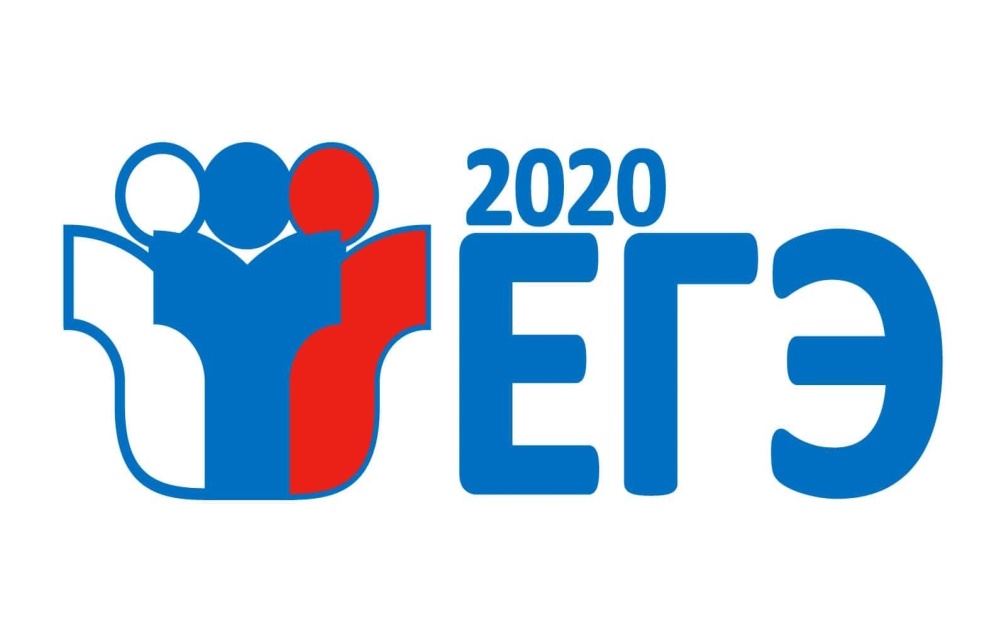 результатовгосударственной итоговой аттестации                            обучающихся МБОУ СОШ № 63, освоивших образовательные программы среднего общего образованияв 2019-2020 учебном годуКлассВсего уч-ся в классеНа «5»%На«4», «5»%УспеваемостьКачество11 «А»24416,71666,7100 %83 %11 «Б»25001248100 %48 %49416,72890,7100 %65,5 %НОМЕРТЕМАКол-во113Тема 12202Тема 211313Тема 320407Тема 411503Тема 58Русский язык36 балловИстория32 баллаМатематика (П)27 балловГеография37 балловФизика36 балловОбществознание42 баллаХимия36 балловЛитература32 баллаИнформатика и ИКТ40 балловАнглийский язык22 баллаБиология36 баллов2019201920202020Кол-во уч-ся%Кол-во уч-ся%3 предмета по выбору12,612,02 предмета по выбору923,1714,31 предмет по выбору2666,73979,6не выбраны37,624,1КлассВсегоуч-сяГеографияЛитератураРусский языкМатематика (базовая)Математика (профильная)Обществозн.Английский яз. БиологияИсторияИнформ. и ИКТХимияФизика 11 А240124-201235233411 Б251425-137182553Итого491549-33194134887                                   Уч. год                  Предметы2016-20172017-20182018-20192019 - 20202019 - 2020                                   Уч. год                  Предметы2016-20172017-20182018-2019Кол-во%русский язык41453949100математика (базовый уровень)414511--математика (профил. уровень)26 26283367,3физика1098714,3химия462816,3информатика и ИКТ285816,3биология61131326,5история711248,2география00312,0английский язык21248,2обществознание2122211938,8литература535510,2Предмет2019 год2020 годРусский язык75,974,5Математика (Б)4,3-Математика (П)51,452,0Информатика и ИКТ50,858,0Биология65,351,0Химия62,546,6Физика54,153,9Обществознание72,663,4География57,5-История89,580,8Литература58,066,5Английский язык85,563,0Английский язык85,563,0Английский язык--ПОВЫСИЛСЯПОНИЗИЛСЯМатематика профильная – на 0,6 баллов Русский язык – на 1,4 баллаИнформатика – на 7,2 балла(вакансия)Физика – на 0,2 баллаЛитература – на 15,7 баллов История – на 8,7 балловОбществознание – на 9,2 баллаБиология – на 14,3 баллов Химия – на 15,9 балловАнглийский язык – на 22,5 балла